РОССИЙСКАЯ ФЕДЕРАЦИЯ АДМИНИСТРАЦИЯ МУНИЦИПАЛЬНОГО ОБРАЗОВАНИЯБУДОГОЩСКОЕ ГОРОДСКОЕ  ПОСЕЛЕНИЕКИРИШСКОГО МУНИЦИПАЛЬНОГО РАЙОНАЛЕНИНГРАДСКОЙ ОБЛАСТИ	ПОСТАНОВЛЕНИЕот 28 июля 2017 года       № 122В соответствии с Федеральным законом от 21.12.2001 № 178-Ф3 «О приватизации государственного и муниципального имущества», Решением совета депутатов муниципального образования Будогощское городское поселение Киришского муниципального района Ленинградской области от 03.03.2015 №9/49 «Об утверждении Положения о приватизации муниципального имущества муниципального образования Будогощское городское поселение Киришского муниципального района Ленинградской области» Администрация муниципального образования Будогощское городское поселение Киришского муниципального района Ленинградской области  ПОСТАНОВЛЯЕТ:Утвердить Положение о комиссии по приватизации муниципального имущества муниципального образования Будогощское городское поселение Киришского муниципального района Ленинградской области согласно приложению № 1.Утвердить состав комиссии по приватизации муниципального имущества муниципального образования Будогощское городское поселение Киришского муниципального района Ленинградской области согласно приложению № 2.Опубликовать настоящее постановление газете «Будогощский вестник» и разместить на официальном сайте в сети Интернет.Постановление вступает в силу после его официального опубликования.Глава администрации                                                              И.Е.РезинкинПриложение  № 1к постановлению от  28 июля 2017г. № 122Положение 
о комиссии по приватизации муниципального имущества 
муниципального образования Будогощское городское поселение Киришского муниципального районаЛенинградской области1. Основные положения 1.1. Комиссия по приватизации муниципального имущества муниципального образования Будогощское городское поселение Киришского муниципального района Ленинградской области (далее - Комиссия) создаётся с целью рассмотрения и принятия решений об условиях приватизации муниципального имущества, выявления победителей при продаже муниципального имущества на аукционах, конкурсах, при продаже муниципального имущества путём публичного предложения и без объявления цены, на специализированных аукционах, а также рассмотрения и принятия решений об условиях приватизации муниципального имущества с использованием преимущественного права на приобретение имущества, арендуемого субъектами малого и среднего предпринимательства (далее - торги). 1.2. В своей деятельности Комиссия руководствуется  Земельным кодексом Российской Федерации, Гражданским кодексом Российской Федерации, федеральным законом от 21.12.2001 № 178-Ф3 «О приватизации государственного и муниципального имущества», иными федеральными законами, нормативными правовыми актами Правительства Российской Федерации, Решением совета депутатов муниципального образования Будогощское городское поселение Киришского муниципального района Ленинградской области от 03.03.2015 №9/49 «Об утверждении Положения о приватизации муниципального имущества муниципального образования Будогощское городское поселение Киришского муниципального района Ленинградской области». 1.3. Проведение торгов осуществляется на основании постановлений Администрации муниципального образования Будогощское городское поселение Киришского муниципального района Ленинградской области. 2. Порядок формирования Комиссии2.1. Комиссия формируется в составе председателя, заместителя председателя, секретаря, членов КомиссииПредседателем Комиссии является глава Администрации муниципального образования Будогощское городское поселение Киришского муниципального района Ленинградской области2.2. Председатель Комиссии: - осуществляет общее руководство работой Комиссии; - председательствует на заседаниях Комиссии; - открывает и ведёт заседания Комиссий, объявляет перерывы; - объявляет состав Комиссии. 2.3. В отсутствие Председателя Комиссии его полномочия осуществляет заместитель Председателя Комиссии. 2.4. Секретарь комиссии: - осуществляет подготовку заседаний Комиссии, включая оформление и рассылку необходимых документов, информирование членов Комиссии по всем вопросам, относящимся к их функциям, в том числе извещает лиц, принимающих участие в работе Комиссии, о времени и месте проведения заседаний не менее чем за два рабочих дня до их начала и обеспечивает членов Комиссии необходимыми материалами; - оформляет протоколы заседаний Комиссии; - осуществляет иные действия организационно-технического характера, связанные с работой Комиссии. 2.5. Персональный состав Комиссии утверждается постановлением Администрации муниципального образования Будогощское городское поселение Киришского муниципального района Ленинградской области. 2.6. Комиссия является постоянно действующей. 2.7. Комиссия вправе привлекать к работе экспертов, а также аудиторские, консультационные, оценочные и иные организации. 3. Основные функции Комиссии3.1. Основными функциями Комиссии являются: - определение на основании отчёта об оценке муниципального имущества начальной цены приватизируемого объекта; - определение величины снижения начальной цены, периода, по истечении которого последовательно снижается цена, и размера минимальной цены предложения, по которой может быть продано имущество, при приватизации муниципального имущества посредством публичного предложения; - публикация объявления о проведении торгов;- ведение реестра участников торгов;- рассмотрение заявок юридических и физических лиц и прилагаемых к ним документов; - решение вопроса о признании претендентов участниками торгов или об отказе в допуске претендентов к участию в торгах, что оформляется соответствующим протоколом; - внесение предложений о форме подачи предложений по цене; - вскрытие конвертов с предложениями претендентов (при закрытой форме подачи предложений по цене) и рассмотрение предложений; проведение торгов;определение победителя торгов;обобщение и анализ результатов проведенных торгов;публикация результатов торгов;рассмотрение конфликтных ситуаций, возникших в результате проведения торгов.    - составление протокола о признании торгов несостоявшимися; - другие функции, исходя из целей и задач Комиссии. 4. Права и обязанности членов Комиссии4.1. Члены Комиссии вправе: - проверять оформление всех документов на предмет их соответствия требованиям законодательства Российской Федерации и информационному сообщению; - определять Участников, выразивших согласие на приобретение имущества;решать все текущие вопросы, возникающие в ходе проведения торгов;- проверять факт поступления на счёт Продавца денежных средств Участников. 4.2. Члены Комиссии обязаны: - знать и руководствоваться в своей деятельности требованиями законодательства Российской Федерации и настоящего Положения; - лично присутствовать на заседаниях Комиссии; осуществлять оперативный контроль над законностью проведения торгов;информировать участников о результатах торгов;вести отчетность по результатам проведения торгов;- не допускать разглашения сведений, ставших им известными в ходе проведения торгов, кроме случаев, прямо предусмотренных законодательством Российской Федерации. 5. Регламент работы Комиссии5.1. Работа Комиссии осуществляется на её заседаниях. Заседание Комиссии считается правомочным, если на нём присутствует не менее половины всех членов Комиссии. Отсутствие кого-либо из членов Комиссии допускается только по уважительной причине в соответствии с трудовым законодательством Российской Федерации. 5.2. Заседания Комиссии проводятся по мере необходимости в рамках реализации программы приватизации муниципального имущества, находящегося в собственности муниципального образования Будогощское городское поселение Киришского муниципального района Ленинградской области в соответствующем году. 5.3. Решения Комиссии принимаются простым большинством голосов от числа присутствующих на заседании членов Комиссии и оформляются протоколом. При оформлении протокола мнения членов Комиссии выражаются словами «за», «против». При равенстве голосов голос Председателя (в его отсутствие заместителя Председателя) является решающим. При голосовании каждый член Комиссии имеет один голос. Голосование осуществляется открыто. Заочное голосование не допускается. 5.4. В случае невозможности члена Комиссии присутствовать на заседании Комиссии он может направить письменное мнение по рассматриваемым вопросам Председателю Комиссии (в его отсутствие заместителю Председателя Комиссии). Представленные письменные мнения рассматриваются и учитываются Комиссией при принятия решения. 5.5. В случае если члену Комиссии станет известно о нарушении другим членом Комиссии законодательства Российской Федерации в части исполнения функций Комиссии, исходя из целей и задач её создания, он должен письменно сообщить об этом Председателю Комиссии в течение одного дня с момента, когда он узнал о таком нарушении. 5.6. Любые действия (бездействие) Комиссии могут быть обжалованы в порядке, установленном законодательством Российской Федерации, если такие действия (бездействие) нарушают права и законные интересы участника(ов) торгов. 6. Порядок проведения заседаний Комиссии6.1. Секретарь Комиссии не позднее, чем за два рабочих дня до дня проведения заседания уведомляет членов Комиссии о дне, времени и месте проведения заседания Комиссии. 6.2. Заседания Комиссии открываются и закрываются Председателем Комиссии (в его отсутствие заместителем Председателя Комиссии). 6.3. Решения, принимаемые Комиссией в пределах ее компетенции, оформляются
протоколами и являются основаниями для заключения договоров. Решения Комиссии
являются обязательными для всех участников торгов и заинтересованных лиц.6.4. Протоколы заседаний Комиссии подписываются всеми членами Комиссии, принявшими участие в заседаниях. Особое мнение членов Комиссии может излагаться в письменном виде и подлежит обязательному приобщению к протоколу заседания Комиссии. Приложение  № 2к постановлению от 28 июля 2017 г.  № 122СОСТАВкомиссии по приватизации муниципального имущества 
муниципального образования Будогощское городское поселение Киришского муниципального района Ленинградской областиОб утверждении Положения о комиссии по приватизации муниципального имущества муниципального образования Будогощское городское поселение Киришского муниципального  района Ленинградской областиРазослано:дело – 2, прокуратура,  Администрация муниципального образования Киришский муниципальный  район, Администрация Будогощское городское поселение, газета, сайт, членам комиссииПредседатель комиссииРезинкин Игорь Евгеньевич – глава Администрации муниципального образования Будогощское городское поселение Киришского муниципального района Ленинградской областиЗаместитель председателя комиссииБрагин Александр Владимирович – заместитель главы Администрации муниципального образования Будогощское городское поселение Киришского муниципального района Ленинградской областиСекретарь комиссииПавлюк Наталья Сергеевна - специалист 1 категории Администрации муниципального образования Будогощское городское поселение Киришского муниципального района Ленинградской областиЧлены комиссии: Иванова Наталья Сергеевна  -  юрист Администрации муниципального образования Будогощское городское поселение Киришского муниципального района Ленинградской областиЧлены комиссии:Богданова Елена Валерьевна -  главный бухгалтер Администрации муниципального образования Будогощское городское поселение Киришского муниципального района Ленинградской областиЧлены комиссии:Смирнова Татьяна Анатольевна – начальник отдела земельно-имущественных отношений Администрации муниципального образования Будогощское городское поселение Киришского муниципального района Ленинградской областиЧлены комиссии:Кабанова Ольга Олеговна - специалист 1 категории Администрации муниципального образования Будогощское городское поселение Киришского муниципального района Ленинградской области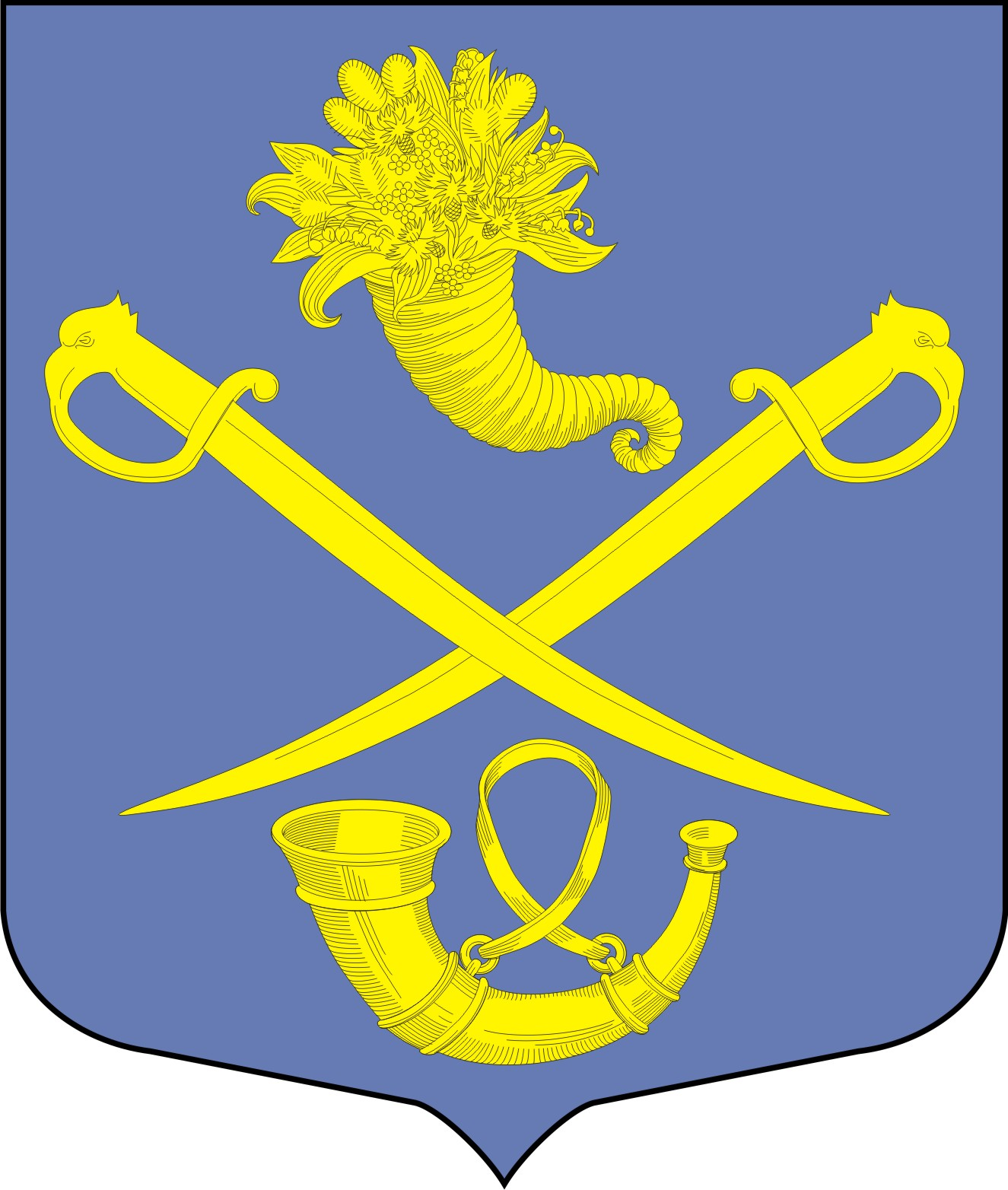 